Happy Valley School Summer CampParent ContractSummer 2017The policies in this contract are set forth by Happy Valley School Summer Camp and are in accordance with child care regulations.  The Policy Manual and Parent Contract become effective upon acceptance by the parent/guardian and Happy Valley Summer Camp.  Required InformationThe following are requirements needed before your child may attend.Signed contract per child.Emergency form MUST be completely filled out.Copy of Immunization MUST be attached.Copy of custody papers, if applicable.One-time registration fee of $50.00 per family.Summer Camp T-Shirt(s):$10.00 each Business HoursSummer Camp will be open from May 30, 2017 – July 30, 2017. Closed May 29th, July 3rd & July 4th Summer Camp hours of operation are Monday through Friday from 6:30 A.M. – 6:30 P.M. Fees & RefundsRegistration Fee: $50.00 per family.Fees: $30.00 per child, per day or discounted rate of $110.00 per child per week (M-F).  Field trips are an extra cost.   Payments must be pre-paid prior to attending each week.Children will not be able to attend camp or field trip if payment is not made before attendance.Child will be withdrawn from the program if payment is not made.Return check policy: $25.00 handling charge for any returned, dishonored check.  The parent will be required to pay cash from that point on.Field TripsFor the safety of all children: *K-2nd graders will attend field trips every Tuesday.*3rd-6th graders will attend field trips every Thursday. Children will not be able to switch field trip days. If your child wishes to stay with a sibling in another grade, they are both more than welcome to stay at the school instead of attending the field trip. If you miss the drop off time, your child must stay at the school. If you already paid for the field trip, you will be credited that amount. Lunch & SnacksHappy Valley Summer Camp will provide a morning and afternoon snack.  (Snack calendar is posted on the information board). Parents are required to provide a lunch daily for each child unless field trip specifies otherwise.  Summer Camp T-ShirtsSummer Camp T-Shirts: $10.00 each.  They must be worn on all trips, except swimming.  The T-Shirts have the School Name, Address, and Phone Number for safety purposes.  Policies, contracts and forms are subject to review and change.  We will notify parents in writing of any changes.  Parents are to read all rules to children and initial.I will follow all school and summer camp rules.                                            ___________I will not hit, kick, spit, or otherwise injure another child.                            ___________I will not leave my group without permission.                                               ___________I will use my words and ask a teacher if I need help with a problem.            ___________I agree to pay all fees on time each week.  I understand that payment must be made prior to attending each week.I understand the hours of operation for the Summer Camp.  A late charge of $1.00 per minute per child will be charged for any pick up time after 6:30 P.M.  This amount is DUE at time of pick up.I understand that my child is responsible for following rules while attending Happy Valley School Summer Camp.I understand that I will keep the Summer Camp updated on any address, employment, phone number changes or any emergency contact information.I __________________________________________ (parent name) hereby acknowledge that I                                          Please Printam aware of the conditions stated in the Happy Valley School Summer Camp Contract, and agrees to abide by the above requirements.__________________________________________        ____________________________________Parent Signature                                                                   DateChild’s Name: _________________________________________________________________Grade going into the fall: ________________________________________________________Email Address for billing: _______________________________________________________Payment Due:$50.00 Registration Fee per Family: _____________$10.00 T-Shirt Fee:  __________ Quantity:  ____________ Size: _________ First Week Tuition: _____________________Total Payment Due: ______________Please Check the days that your child will attend.*If unsure, we must know trips two weeks prior for planning.Summer Camp Calendar 2017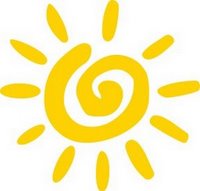 *Monday –Centennial Pool (11:30am -3:30pm)14388 N. 79th Ave, Peoria, AZ 85381*Wednesday - Harkin’s Norterra: 2550 W Happy Valley Rd, Phoenix, AZ 85085 (8:15am – 12:00pm)Tuesday’s – K – 2nd Field TripsThursday’s – 3rd – 6th Field TripsJumpstreet waiver (K-2nd) - https://www.smartwaiver.com/auto/?auto_waiverid=55c9083961364&auto_tag=HappyValleyDayCare1Jumpstreet waiver (3rd –6th) -https://www.smartwaiver.com/auto/?auto_waiverid=55c9083961364&auto_tag=HappyValleyDayCare2May/June Permission Slip; Please check the field trips your child will attend.Child’s Name: ____________________________________________________Parent/Guardian: __________________________________________________Parent/Guardian Phone Number: _____________________________________Address: __________________________________________________________Allergies: __________________________________________________________My child has permission to attend the field trips listed above. Parent Signature: _________________________________ Date: ____________Pool:____Red: (Must stay in small pool)    ___Yellow: Big Pool Ok    ___Green: Big Pool & Slide*Summer Camp Shirts must be worn on Field Trips.July Permission Slip; Please check the field trips your child will attend..Child’s Name: ____________________________________________________Parent/Guardian: __________________________________________________Parent/Guardian Phone Number: _____________________________________Address: __________________________________________________________Allergies: __________________________________________________________My child has permission to attend the field trips listed above. Parent Signature: _________________________________ Date: ____________Pool:____Red: (Must stay in small pool)     ___Yellow:Big Pool Ok    ___Green: Big Pool & Slide*Summer Camp Shirts must be worn on Field Trips.Check #:Credit/Debit:                                                    exp:                  cvc:               zip code:                         29Closed30__ Trip__ Camp Only 31__ Trip__ Camp Only1__ Trip__ Camp Only2__Camp Only5__Swim__Camp Only6__ Trip__ Camp Only7__Trip__Camp Only8__Trip__Camp Only9__Camp Only12__Swim__Camp Only13__ Trip__ Camp Only14__Trip__Camp Only15__Trip__Camp Only16__Camp Only19__Swim__Camp Only20__ Trip__ Camp 21__Trip__Camp Only22__ Trip__ Camp Only23__Camp Only26__Swim__Camp Only27__ Trip__ Camp Only28 __Trip__Camp Only29__ Trip__ Camp Only30__Camp Only3Closed	4Closed5__Trip__Camp Only6__ Trip__ Camp Only7__Camp Only10__Swim__Camp Only11__ Trip__ Camp Only12__Trip__Camp Only13__Trip__Camp Only14__Camp Only17__Swim__Camp Only18__ Trip__ Camp Only19__Trip__Camp Only20__Trip__Camp Only21__Camp Only24__Trip__Camp Only25__ Trip__ Camp Only26__Trip__Camp Only27__Trip__Camp Only28__Camp OnlyMONDAYTUESDAYWEDNESDAYTHURSDAYFRIDAYMay 29CLOSEDMay 30K-2nd Grade Field TripLuv 2 Play9:00 – 3:00$11.00*waiverMay 31Movie:Mr Popper’s PenguinsIncludes;Kids snack pack8:15-12:30$6.00June 13rd -6th Grade Field TripLuv 2 Play9:00 – 3:00$11.00*waiverJune 2Theme: HawaiianOn- Site ActivitiesJune 5Centennial PoolSwimming11:30-3:30$3.00June 6K-2nd Grade Field TripMakutus’ Island8:30-3:00$11.00June 7Movie: TrollsIncludes:Kids snack pack8:15-12:30$6.00June 83rd-6th Grade Field TripMakutus’ Island8:30-3:00$11.00June 9Theme:In th JungleOn- Site ActivitiesJune 12Centennial PoolSwimming11:30-3:30$3.00June 13K-2nd Grade Field TripJumpstreet9:00 – 12:30$11.00*waiverJune 14Movie: Secret Life of PetsIncludes:Kids snack pack8:15-12:30$6.00June 153rd-6th Grade Field TripJumpstreet9:00 – 12:30$11.00*waiverJune 16Theme: OlympicsOn- Site ActivitiesJune 19Centennial PoolSwimming11:30-3:30$3.00June 20K-2nd Grade Field TripPeter Piper8:30-12:00$11.00June 21Movie: LEGO BatmanIncludes:Kids snack pack8:15-12:30$6.00June 223rd-6th Grade Field TripPeter Piper8:30-12:00$11.00June 23    Theme: Fun with FoodOn- Site ActivitiesJune 26Centennial PoolSwimming11:30-3:30$3.00June 27K-2nd Grade Field TripLegoland Discovery9:00 – 3:00$11.00June 28Movie: Angry Birds Movie Includes:Kids snack pack8:15-12:30$6.00June 293rd-6th Grade Field TripLegoland Discovery9:00 – 3:00$11.00June 30Theme: Decades DayOn- Site ActivitiesJuly 3CLOSEDJuly 4CLOSEDJuly 5Movie: Norm of the NorthIncludes:Kids snack pack8:15-12:30$6.00July 6K-6th Grade Field TripPump it Up9:00 – 2:00$11.00July 7Theme: Party in the USAOn- Site ActivitiesJuly 10Centennial PoolSwimming11:30-3:30$3.00July 11K-2nd Grade Field TripOdySea Aquarium9:00 - -3:00$11.00July 12Movie: Kung Fu Panda 3 Includes:Kids snack pack8:15-12:30		$6.00July 133rd- 6th Grade Field TripOdySea Aquarium9:00- 3:00$11.00July 14Theme:Wacky SportsOn- Site ActivitiesJuly 17Centennial PoolSwimming11:30-3:30$3.00July 18K-2nd Grade Field TripAmazing Jakes9:00 – 3:30$11.00July 19Movie: StorksIncludes:Kids snack pack8:15-12:30$6.00July 203rd-6th Grade Field TripAmazing Jakes9:00 – 3:30$11.00July 21Theme: CampingOn- Site ActivitiesJuly 24Centennial PoolSwimming11:30-3:30$3.00July 25K-2nd Grade Field TripBowling9:00 – 1:00$11.00July 26Movie: Ice Age8:15-12:30Includes:Kids snack pack$6.00July 273rd-6th Grade Field TripBowling9:00 – 1:00$11.00July 28Theme: All around the worldOn- Site ActivitiesMondayTuesdayWednesdayThursdayFridayMay 29CLOSEDMay 30K-2nd Grade Field TripLuv 2 Play9:00 – 3:00$11.00*waiverMay 31Movie:Mr Popper’s PenguinsIncludes;Kids snack pack8:15-12:00$6.00June 13rd -6th Grade Field TripLuv 2 Play9:00 – 3:00$11.00*waiverJune 2Theme:Hawaiian DayOn-SiteJune 5Centennial PoolSwimming11:30pm – 3:30pm$3.00June 6K-2nd Grade Field TripMakutus’ Island8:30-2:00$11.00June 7Movie: TrollsIncludes:Kids snack pack8:15-12:00$6.00June 83rd-6th Grade Field TripMakutus’ Island8:30-2:00$11.00June 9Theme:In the JungleOn-SiteJune 12Centennial PoolSwimming11:30pm – 3:30pm$3.00June 13K-2nd Grade Field TripJumpstreet9:00 – 12:30$11.00*waiverJune 14Movie: Secret Life of PetsIncludes:Kids snack pack8:15 – 12:00$6.00June 153rd-6th Grade Field TripJumpstreet9:00 – 12:30$11.00*waiverJune 16Theme:Olympics On-Site                      June 19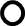  Centennial PoolSwimming11:30pm – 3:30pm$3.00June 20 K-2nd Grade Field TripPeter Piper8:30-12:00$11.00                              June 21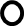 Movie: LEGO BatmanIncludes:Kids snack pack8:15 – 12:00$6.00                            June 223rd-6th Grade Field TripPeter Piper8:30-12:00$11.00June 23Theme:Fun with FoodOn-SiteJune 26 Centennial PoolSwimming11:30pm – 3:30pm$3.00June 27K-2nd Grade Field TripLegoland Discovery9:00 – 3:00$11.00June 28Movie: Angry Birds Movie Includes:Kids snack pack8:15 – 12:00$6.00June 293rd-6th Grade Field TripLegoland Discovery9:00 – 3:00$11.00June 30Theme:Decades DayOn-SiteMondayTuesdayWednesdayThursdayFridayJuly 3CLOSEDJuly 4CLOSEDJuly 5Movie: Norm of the NorthIncludes:Kids snack pack8:15-12:00$6.00July 6K-6th Grade Field TripPump it Up9:00 – 2:00$11.00July 7Theme:Party in the USAOn-SiteJuly 10Centennial PoolSwimming11:30pm – 3:30pm$3.00July 11K-2nd Grade Field TripOdysea Aquarium9:00 – 3:00$11.00July 12Movie: Kung Fu Panda 3 Includes:Kids snack pack8:15-12:00$6.00July 133rd- 6th Grade Field TripOdysea Aquarium9:00 – 3:00$11.00July 14Theme:Wacky SportsOn-SiteJuly 17Centennial PoolSwimming11:30pm – 3:30pm$3.00July 18K-2nd Grade Field TripAmazing Jakes9:00 – 3:30$11.00July 19Movie: StorksIncludes:Kids snack pack8:15-12:00$6.00July 203rd-6th Grade Field TripAmazing Jakes9:00 – 3:30$11.00July 21Theme:Camping On-SiteJuly 24 Centennial PoolSwimming11:30pm – 3:30pm$3.00July 25K-2nd Grade Field TripBowling9:00 – 1:30$11.00                               July 26Movie: Ice AgeIncludes:Kids snack pack8:15-12:00$6.00                            July 273rd-6th Grade Field TripBowling9:00 – 1:30$11.00July 28Theme:All Around the WorldOn-Site